Diuen que quan 2 plaques es toquen passa dues coses:Que pugin amunt (SERRALADA) Si són poc denses perquè les roques pesen menos.Que baixin (FOSSA OCEÀNICA)A Blanes fa 400.000 anys, les pedres és van ajuntar. Sota la placa hi ha el magma que està en material fos. Desprès a mida que les plaques van pujant, el magma també puja i és va refredant.Un cop és refreda que és líquid és solidifica i es torna roca que és la roca que suporta el castell. Va trigar 400.000 anys a formar-se.L’erosió s’ha endut la serralada, ja no existeix i de la serralada l’única  cosa que queda està a dal del Montseny, que hi ha roca que és diu pissarra. La roca, es una de les més sòlides que existeix. I és diu GRANIT  i esta formada per 3 minerals:-MICA-FELDESPAT-QUARTZTORRELa torre esta feta de pedra de Mallorca, però les defenses estan fetes amb pedres d’aquí.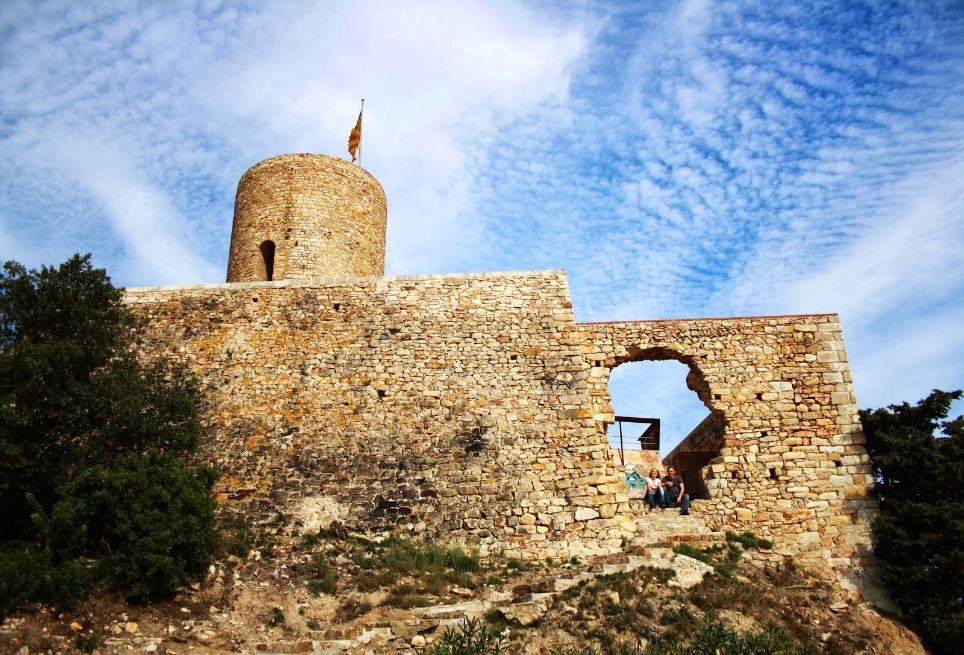 